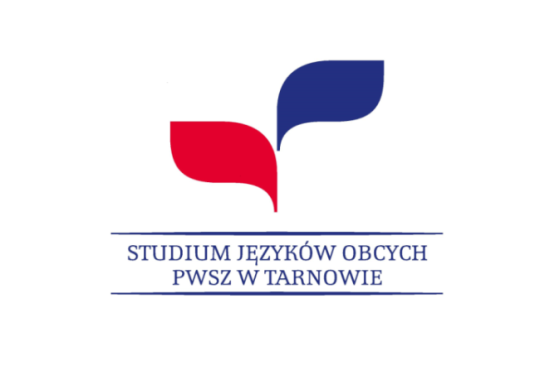 HARMONOGRAM CZĘŚCI PISEMNEJ EGZAMINUKOŃCZĄCEGO ZAJĘCIA LEKTORATOWENA STUDIACH STACJONARNYCH W SEMESTRZE ZIMOWYM 2019/2020II i III rok studia pierwszego stopniaiII rok studia drugiego stopnia3 lutego 2020 r. godz. 14:00JęzykGrupaKierunekLektor prowadzącySalaJęzykGrupaKierunekLektor prowadzącySalaAngielskiAIII/6Fizjoterapia mgr Renata BabuśkaC 102AngielskiAIII/7Fizjoterapiamgr Jerzy CieślikC 102AngielskiAIII/8Fizjoterapiamgr Jerzy CieślikC 102WłoskiWIII/2Filologia angielskamgr Anna GrabowskaC 102WłoskiWIII/2Filologia polskamgr Anna GrabowskaC 102WłoskiWIII/2Wzornictwomgr Anna GrabowskaC 102WłoskiWIII/2Informatykamgr Anna GrabowskaC 102AngielskiAII/SUM/6Filologia polska 
Studia II stopniamgr Renata BabuśkaC 106NiemieckiNIII/2Filologia angielskamgr Ewa Chmielowska-LiberaC 106NiemieckiNIII/3Filologia angielskamgr Ewa Chmielowska-LiberaC 106NiemieckiNIII/3Filologia polskamgr Ewa Chmielowska-LiberaC 106NiemieckiNIII/3Grafikamgr Ewa Chmielowska-LiberaC 106NiemieckiNIII/3Elektrotechnikamgr Ewa Chmielowska-LiberaC 106NiemieckiNIII/3Filologia polska 
Studia II stopniamgr Ewa Chmielowska-LiberaC 106AngielskiAII/SUM/2Pielęgniarstwo 
Studia II stopniamgr Jerzy CieślikC 106AngielskiAIII/23Filologia polskamgr Małgorzata KonieczkoB 024AngielskiAIII/23Wzornictwomgr Małgorzata KonieczkoB 024AngielskiAIII/33Informatykamgr Małgorzata KonieczkoB 024AngielskiAIII/33Filologia germańskamgr Małgorzata KonieczkoB 024AngielskiAIII/33Filologia romańskamgr Małgorzata KonieczkoB 024AngielskiAIII/33Grafikamgr Małgorzata KonieczkoB 024AngielskiAIII/33Elektronika i telekomunikacjamgr Małgorzata KonieczkoB 024AngielskiAIII/27Informatykamgr Edyta NowakB 024AngielskiAII/1Pielęgniarstwomgr Renata ChowaniecC 206AngielskiAIII/30Inżynieria materiałowamgr Mirosława BieleckaC 206AngielskiAIII/29Elektronika i telekomunikacjamgr Joanna MałeckaC 206AngielskiAII/SUM/1PielęgniarstwoStudia II stopniamgr Renata ChowaniecG 012AngielskiAII/SUM/8PielęgniarstwoStudia II stopniamgr Anna JonesG 012AngielskiAIII/22Filologia germańskamgr  Barbara PiwowarczykG 012AngielskiAIII/22Filologia romańskamgr  Barbara PiwowarczykG 012AngielskiAIII/34Informatykamgr Roy JonesG 120AngielskiAIII/38Filologia romańskamgr Roy JonesG 120AngielskiAIII/38Filologia polskamgr Roy JonesG 120AngielskiAIII/38Wzornictwomgr Roy JonesG 120AngielskiAIII/38Automatyka i robotykamgr Roy JonesG 120AngielskiAIII/38Elektrotechnikamgr Roy JonesG 120AngielskiAIII/38Inżynieria materiałowamgr Roy JonesG 120AngielskiAII/SUM/4PielęgniarstwoStudia II stopniadr Monika  PociaskG 120AngielskiAII/SUM/3PielęgniarstwoStudia II stopniamgr Małgorzata KonieczkoC 202AngielskiAIII/24Grafikamgr Agata OgorzelecC 202AngielskiAIII/25Automatyka i robotykamgr Agata OgorzelecC 202AngielskiAIII/25Informatykamgr Agata OgorzelecC 202AngielskiAIII/28Elektrotechnikamgr Agata OgorzelecC 202AngielskiAIII/28Informatykamgr Agata OgorzelecC 202AngielskiAIII/28Ekonomiamgr Agata OgorzelecC 202AngielskiAII/2Pielęgniarstwodr Monika  PociaskC 306AngielskiAII/SUM/5PielęgniarstwoStudia II stopniamgr Paweł PodlasekC 306AngielskiAII/3Pielęgniarstwomgr Paweł PodlasekG 220AngielskiAIII/39Informatykamgr Anna Stefanowicz-KocołG 220RosyjskiRIII/2Filologiaangielskadr Dorota Jagiełło-UrbanekG 220RosyjskiRIII/2Grafikadr Dorota Jagiełło-UrbanekG 220Włoski-----Filologia polska 
Studia II stopniadr Barbara Cynarska-ChomickaG 220